RISK ASSESSMENT TEMPLATE 	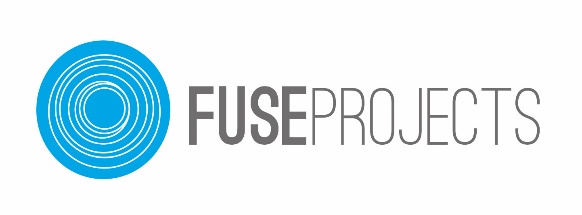 WHAT IS A RISK ASSESSMENT?This template risk assessment contains hazards associated with market stalls. Every business / organisation is different and will have unique hazards that relate to their everyday operations. As a business owner / organisation manager, you have a legal responsibility under health and safety law to control the risks that could lead to hazards developing. In order to do this, you need to think about what might cause harm to people interacting with you and your business during its operation.You must take reasonable steps to prevent that harm from happening and regularly review that these processes are working effectively.Who needs a risk assessment?A risk assessment is something you are required by law to carry out for the safety of yourself and others. However, if you have fewer than five employees, law dictates you don't have to write this down and keep a record. Fuse Projects requires you to provide a written risk assessment as part of the stallholder application procedure for all events. What do I need to consider?You are probably already taking steps to protect yourself and your employees, but a risk assessment will help you decide whether you have covered all you need to.A risk assessment must show that:A proper check was madeYou researched who might be affectedYou dealt with all the obvious significant hazards, taking into account the number of people who could be involvedThe precautions are reasonable and the remaining risk is lowYou involved your employees or their representatives in the processIf your risk assessment identifies a number of hazards, you need to put them in order of importance and address serious risks first.Fuse Projects recommends undertaking a risk assessment before you set up and close down at the end of trading.Further informationMore information on conducting a risk assessment can be found at http://www.hse.gov.uk/risk/controlling-risks.htm.  RISK ASSESSMENT – PAGE  1RISK ASSESSMENT – PAGE  2What are the hazards?Who might be harmed and how?What is already being done to minimise risk?Further suggested precautions?Supervised by whom?To be actioned byAction completedSlips and tripsStaff/public may be injured if they trip over or slip on objects or spillagesHousekeeping kept to a good standardStorage items kept away from stall once business is set upCooking equipment maintained to prevent leaksAny leaks reported to owner as soon as identified Spillages are cleaned by staff immediately to ensure a dry floor All electrical cables are covered Any dropped produce is cleaned by staff immediatelyEnsure suitable footwear is worn by staff to prevent fallsAll staff to be monitored by ownerStall/gazeboStaff/public may be injured tripping over or part of the stall/gazebo falling overStaff trained in erecting stall/gazebo correctlyStall/gazebo is held down by stall weightsAll loose threads or ropes are securedStall/gazebo is maintained to a good standardAny damage is reported to owner as soon as identifiedStall inspected on a monthly basis for any deterioration or faultsOwnerManual HandlingStaff may suffer injury from heavy lifting. Public may suffer injury through the dropping of stock or staff bumping into public whilst carrying stockTraining undertaken by staff for lifting Loading and unloading is supervised to ensure public do not wander too closeHeavy items are attended by two or more staff Boxes containing stock are maintained OwnerSubject to cold temperaturesStaff may be subject to cold, wet and icy weather being on an outdoor marketStaff are provided with branded jumpers and jackets Health and safety policy is in place to determine whether the business will trade in bad weatherStaff are allowed to wear gloves, hats and scarvesStaff to be provided with anoraks for wet weather  OwnerWhat are the hazards?		Who might be harmed and how?What is already being done to minimise risk?	Further suggested precautions?Supervised by whom?To be actioned byAction completedSigned (Employer):Date:Subject to review, monitoring & revision by:Every: